به نام ایزد  دانا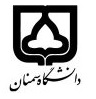 (کاربرگ طرح درس)                   تاریخ بهروز رسانی:               دانشکده     مهندسی                                                                                               نیمسال  دوم سال تحصیلی 99-98بودجهبندی درسمقطع: کارشناسی□  کارشناسی ارشد□  دکتری□مقطع: کارشناسی□  کارشناسی ارشد□  دکتری□مقطع: کارشناسی□  کارشناسی ارشد□  دکتری□تعداد واحد: نظری 3 تعداد واحد: نظری 3 فارسی: تئوری احتمالاتفارسی: تئوری احتمالاتنام درسپیشنیازها و همنیازها: ریاضی 2پیشنیازها و همنیازها: ریاضی 2پیشنیازها و همنیازها: ریاضی 2پیشنیازها و همنیازها: ریاضی 2پیشنیازها و همنیازها: ریاضی 2لاتین:لاتین:نام درسشماره تلفن اتاق: 31533821شماره تلفن اتاق: 31533821شماره تلفن اتاق: 31533821شماره تلفن اتاق: 31533821مدرس/مدرسین: رضا کامران رادمدرس/مدرسین: رضا کامران رادمدرس/مدرسین: رضا کامران رادمدرس/مدرسین: رضا کامران رادمنزلگاه اینترنتی:منزلگاه اینترنتی:منزلگاه اینترنتی:منزلگاه اینترنتی:پست الکترونیکی: r.kamranrad@semnan.ac.irپست الکترونیکی: r.kamranrad@semnan.ac.irپست الکترونیکی: r.kamranrad@semnan.ac.irپست الکترونیکی: r.kamranrad@semnan.ac.irبرنامه تدریس در هفته و شماره کلاس: شنبه ها ساعت 15-17 و 17-18، کلاس 2برنامه تدریس در هفته و شماره کلاس: شنبه ها ساعت 15-17 و 17-18، کلاس 2برنامه تدریس در هفته و شماره کلاس: شنبه ها ساعت 15-17 و 17-18، کلاس 2برنامه تدریس در هفته و شماره کلاس: شنبه ها ساعت 15-17 و 17-18، کلاس 2برنامه تدریس در هفته و شماره کلاس: شنبه ها ساعت 15-17 و 17-18، کلاس 2برنامه تدریس در هفته و شماره کلاس: شنبه ها ساعت 15-17 و 17-18، کلاس 2برنامه تدریس در هفته و شماره کلاس: شنبه ها ساعت 15-17 و 17-18، کلاس 2برنامه تدریس در هفته و شماره کلاس: شنبه ها ساعت 15-17 و 17-18، کلاس 2اهداف درس: آموزش روش های محاسبه احتمال رخداد و توزیع های احتمالیاهداف درس: آموزش روش های محاسبه احتمال رخداد و توزیع های احتمالیاهداف درس: آموزش روش های محاسبه احتمال رخداد و توزیع های احتمالیاهداف درس: آموزش روش های محاسبه احتمال رخداد و توزیع های احتمالیاهداف درس: آموزش روش های محاسبه احتمال رخداد و توزیع های احتمالیاهداف درس: آموزش روش های محاسبه احتمال رخداد و توزیع های احتمالیاهداف درس: آموزش روش های محاسبه احتمال رخداد و توزیع های احتمالیاهداف درس: آموزش روش های محاسبه احتمال رخداد و توزیع های احتمالیامکانات آموزشی مورد نیاز: -امکانات آموزشی مورد نیاز: -امکانات آموزشی مورد نیاز: -امکانات آموزشی مورد نیاز: -امکانات آموزشی مورد نیاز: -امکانات آموزشی مورد نیاز: -امکانات آموزشی مورد نیاز: -امکانات آموزشی مورد نیاز: -امتحان پایانترمامتحان میانترمارزشیابی مستمر(کوئیز)ارزشیابی مستمر(کوئیز)فعالیتهای کلاسی و آموزشیفعالیتهای کلاسی و آموزشینحوه ارزشیابینحوه ارزشیابی863333درصد نمرهدرصد نمرهکتاب اصول مدیریت: مبانی احتمالات و آمار مهندسی، دکتر مجید ایوزیانکتاب اصول مدیریت: مبانی احتمالات و آمار مهندسی، دکتر مجید ایوزیانکتاب اصول مدیریت: مبانی احتمالات و آمار مهندسی، دکتر مجید ایوزیانکتاب اصول مدیریت: مبانی احتمالات و آمار مهندسی، دکتر مجید ایوزیانکتاب اصول مدیریت: مبانی احتمالات و آمار مهندسی، دکتر مجید ایوزیانکتاب اصول مدیریت: مبانی احتمالات و آمار مهندسی، دکتر مجید ایوزیانمنابع و مآخذ درسمنابع و مآخذ درستوضیحاتمبحثشماره هفته آموزشیآنالیز ترکیبی1آنالیز ترکیبی2احتمالات3احتمالات شرطی4توزیع های احتمالی گسسته5توزیع های احتمالی گسسته6توزیع های احتمالی پیوسته7توزیع های احتمالی پیوسته8میان ترم9توزیع های احتمالی پیوسته10توزیع های احتمالی توام11توزیع های احتمالی توام12امیدریاضی و واریانس13حل مثال و رفع اشکال14تابع مولد گشتاور15قضیه حد مرکزی و تئوری مارکوف16